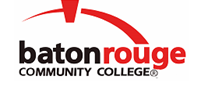 Baton Rouge Community CollegeAcademic Affairs Master SyllabusDate Approved:	7 April 2022Term and Year of Implementation:	Spring 2023Course Title:	Film and New Media Production IIBRCC Course Rubric:	FILM 2033Previous Course Rubric:	ETEC 2223Lecture Hours per week-Lab Hours per week-Credit Hours:	3-0-3Per semester:  Lecture Hours-Lab Hours-Instructional Contact Hours:	45-0-45Louisiana Common Course Number:	     CIP Code:	50.0602Course Description:	Builds upon students' knowledge of the technical, artistic, and procedural aspects of film production by focusing on the professional roles of directors, screenwriters, cinematographers, editors, sound engineers, etc. Students will write, shoot, and edit films that illustrate personal aesthetics grounded in the cinematic languages of recognized genres and styles.Prerequisites:		FILM 1023Co-requisites:		NoneSuggested Enrollment Cap:	24Learning Outcomes.  Upon successful completion of this course, the students will be able to:1.	Create camera set ups that require basic artificial lighting designs.2.	Illustrate advanced technical proficiency with non-linear editing systems and techniques.3.	Invent a personal aesthetic by completing filmmaking projects responsive to the visual vocabulary of cinematic images.4.	Manage all phases of a small film production.Assessment Measures.  Assessment of all learning outcomes will be measured using the following methods:1.	Instructor-designed quizzes and written exams2.	Instructor-designed projectsInformation to be included on the Instructor’s Course Syllabi:Disability Statement:  Baton Rouge Community College seeks to meet the needs of its students in many ways.  See the Office of Disability Services to receive suggestions for disability statements that should be included in each syllabus.Grading: The College grading policy should be included in the course syllabus.  Any special practices should also go here.  This should include the instructor’s and/or the department’s policy for make-up work.  For example in a speech course, “Speeches not given on due date will receive no grade higher than a sixty” or “Make-up work will not be accepted after the last day of class”.Attendance Policy:  Include the overall attendance policy of the college.  Instructors may want to add additional information in individual syllabi to meet the needs of their courses.General Policies: Instructors’ policy on the use of things such as beepers and cell phones and/or hand held programmable calculators should be covered in this section.Cheating and Plagiarism:  This must be included in all syllabi and should include the penalties for incidents in a given class.  Students should have a clear idea of what constitutes cheating in a given course.Safety Concerns:  In some courses, this may be a major issue.  For example, “No student will be allowed in the lab without safety glasses”.  General statements such as, “Items that may be harmful to one’s self or others should not be brought to class”.Library/ Learning Resources:  Since the development of the total person is part of our mission, assignments in the library and/or the Learning Resources Center should be included to assist students in enhancing skills and in using resources.  Students should be encouraged to use the library for reading enjoyment as part of lifelong learning.Expanded Course Outline:I.	Short Fiction Film ProductionII.	Writing the Short FilmIII.	Identifying and Designing Visual StrategiesIV.	Shot CompositionV.	Sound Recording TechniquesVI.	Lighting DesignVII.	Directing WorkshopVIII.	Dailies and Re-ShootsIX.	Editing WorkshopX.	Rough CutsXI.	Final Cuts